Приобретение светильников энергосберегающих в Шомушка от д.12 до д.25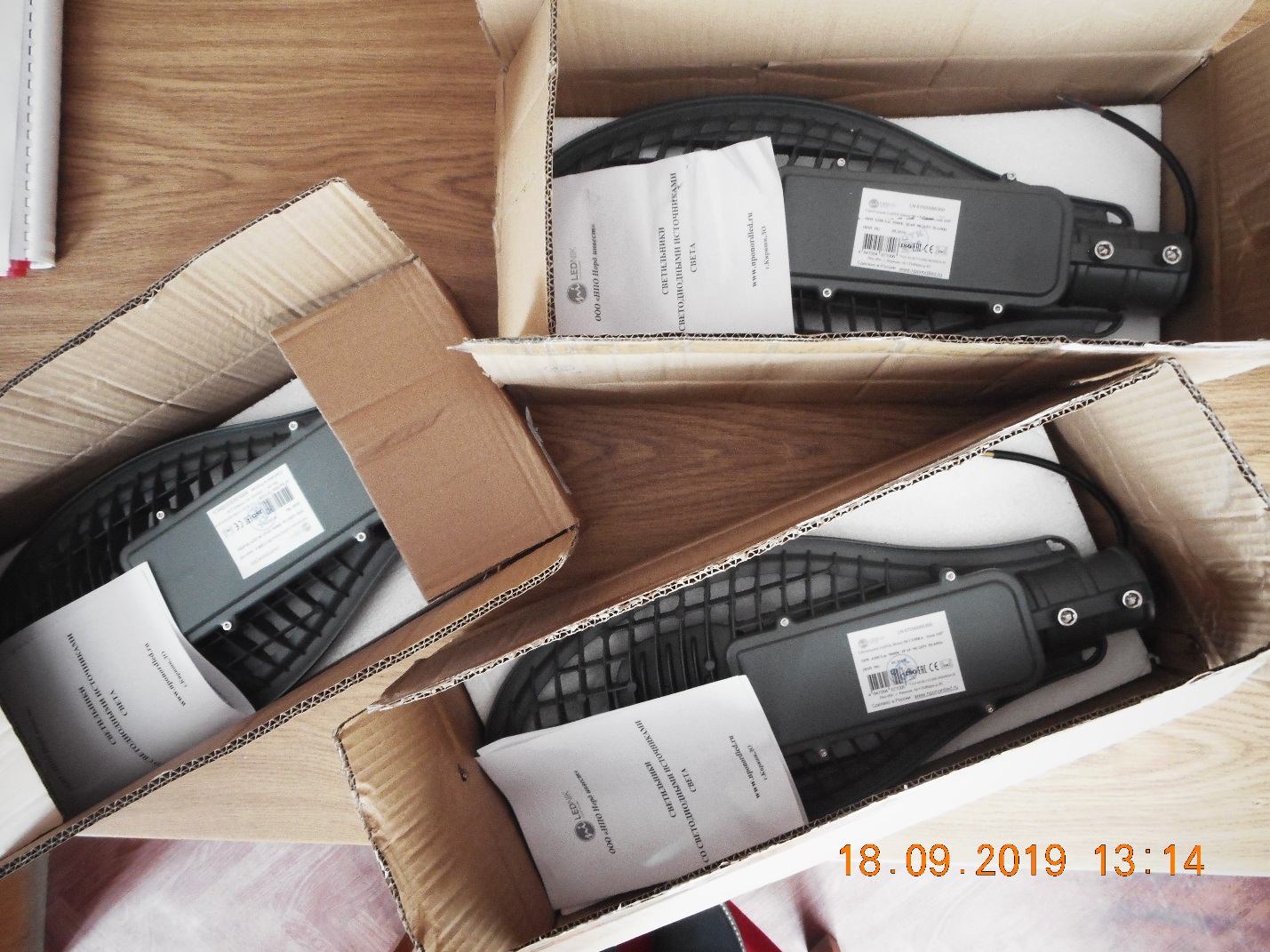 